Course Revision Proposal Form[x]	Undergraduate Curriculum Council  [ ]	Graduate CouncilSigned paper copies of proposals submitted for consideration are no longer required. Please type approver name and enter date of approval.  Email completed proposals to curriculum@astate.edu for inclusion in curriculum committee agenda. 1. Contact Person (Name, Email Address, Phone Number)2. Proposed Starting Term and Bulletin Year for Change to Take Effect3. Current Course Prefix and Number 3.1 – []	Request for Course Prefix and Number change 	If yes, include new course Prefix and Number below. (Confirm that number chosen has not been used before. For variable credit courses, indicate variable range. Proposed number for experimental course is 9. )3.2 –  	If yes, has it been confirmed that this course number is available for use? 		If no: Contact Registrar’s Office for assistance. 4. Current Course Title 	4.1 – [] 	Request for Course Title Change	If yes, include new Course Title Below.  If title is more than 30 characters (including spaces), provide short title to be used on transcripts.  Title cannot have any symbols (e.g. slash, colon, semi-colon, apostrophe, dash, and parenthesis).  Please indicate if this course will have variable titles (e.g. independent study, thesis, special topics).5. – [NO ] 	Request for Course Description Change. 	If yes, please include brief course description (40 words or fewer) as it should appear in the bulletin.6. – [NO ] 	Request for prerequisites and major restrictions change.  (If yes, indicate all prerequisites. If this course is restricted to a specific major, which major. If a student does not have the prerequisites or does not have the appropriate major, the student will not be allowed to register). 	Are there any prerequisites?   If yes, which ones?  Why or why not?  	Is this course restricted to a specific major?  If yes, which major?	 7. – [ ] 	Request for Course Frequency Change (e.g. Fall, Spring, Summer).    Not applicable to Graduate courses.		a.   If yes, please indicate current and new frequency: 8. – [ ] 	Request for Class Mode Change If yes, indicate if this course will be lecture only, lab only, lecture and lab, activity, dissertation, experiential learning, independent study, internship, performance, practicum, recitation, seminar, special problems, special topics, studio, student exchange, occupational learning credit, or course for fee purpose only (e.g. an exam)?  Please indicate the current and choose one.9. – [ ] 	Request for grade type changeIf yes, what is the current and the new grade type (i.e. standard letter, credit/no credit, pass/fail, no grade, developmental, or other [please elaborate])10.  	Is this course dual listed (undergraduate/graduate)?     	a.   If yes, indicate course prefix, number and title of dual listed course.11.  	Is this course cross listed?  (If it is, all course entries must be identical including course descriptions. Submit appropriate documentation for requested changes. It is important to check the course description of an existing course when adding a new cross listed course.)11.1 – If yes, please list the prefix and course number of cross listed course.11.2 –  	Are these courses offered for equivalent credit? 			Please explain.   12.  	Is this course change in support of a new program?  a.    If yes, what program? 13.  	Does this course replace a course being deleted? a.    If yes, what course?14.  	Will this course be equivalent to a deleted course or the previous version of the course?   a.    If yes, which course?15.  	Does this course affect another program?  If yes, provide confirmation of acceptance/approval of changes from the Dean, Department Head, and/or Program Director whose area this affects.16. 	 	Does this course require course fees?  	If yes: Please attach the New Program Tuition and Fees form, which is available from the UCC website.Revision Details17. Please outline the proposed revisions to the course. Include information as to any changes to course outline, special features, required resources, or in academic rationale and goals for the course. 18. Please provide justification to the proposed changes to the course.  19.  	Do these revisions result in a change to the assessment plan?	*If yes: Please complete the Assessment section of the proposal on the next page. 	*If no: Skip to Bulletin Changes section of the proposal. *See question 19 before completing the Assessment portion of this proposal. AssessmentRelationship with Current Program-Level Assessment Process20.  What is/are the intended program-level learning outcome/s for students enrolled in this course?  Where will this course fit into an already existing program assessment process? 21. Considering the indicated program-level learning outcome/s (from question #23), please fill out the following table to show how and where this course fits into the program’s continuous improvement assessment process.  Course-Level Outcomes22. What are the course-level outcomes for students enrolled in this course and the associated assessment measures? Bulletin Changes
Multiple bulletin changes associated with an AGST program realignment are being submitted. Below is the primary program for these changes which are on Pgs. 108, 116, 386, 388, & 420 of the 2019-2020 Undergraduate Bulletin. Other changes are addressed in numerous proposals submitted concurrently.*Due to the high number of concurrent changes, for clarity, these revisions are highlighted at the end on the bulletin page(s)pg 108 ...Major in Agricultural Studies
Bachelor of Science in Agriculture Emphasis in Agricultural Systems TechnologyA complete 8-semester degree plan is available at https://www.astate.edu/info/academics/degrees/pg 109 ...pg 116…Minor in Precision AgricultureAgricultural Systems Technology Majors may not minor in Precision Agriculturepg 385&386…Major in Environmental StudiesBachelor of ArtsA complete 8-semester degree plan is available at https://www.astate.edu/info/academics/degrees/pg 387&388…Major in Environmental ScienceBachelor of ScienceA complete 8-semester degree plan is available at https://www.astate.edu/info/academics/degrees/Major in Environmental Science (cont.)Bachelor of ScienceA complete 8-semester degree plan is available at https://www.astate.edu/info/academics/degrees/pg 420…Agricultural Systems Technology (AGST)AGST 2003. Intro to Agricultural Systems Technology Introduction to physical concepts relevant to different agricultural systems: applied mechanics, agricultural equipment technology, agricultural power trains and machinery management, efficiency and precision. Prerequisites: CS 1013 or CIT 1503, ENG 1013, MATH 1023 or higher. Fall.AGST 3503.      Geospatial Data Applications	Basic understanding and utilization of software applications to manage geospatial and tabular data, including text editors, spreadsheets, databases and geodatabases for data: collection, cleaning, joining, filtering, summarization, visualization and unit conversion. Prerequisite: AGST 2003 or CE 2223 PSSC 2813. Fall, Spring.AGST 3543.     Fundamentals of GIS/GPS	Geospatial data acquisition, mapping, and interpre- tation for human-environment interactions using geographic information systems and the global positioning system. Prerequisites: COMS 1203, ENG 1013, MATH 1023 or higher; Prerequisite or corequisite: AGEC 3013 or AGST 3503 or BIO 3023. Fall, Spring.AGST 4003. Modern Irrigation Systems  Methods, equipment, current issues and future direc-  tions of irrigation, irrigation design and scheduling, drainage systems, irrigation measurements, performance evaluation, and impact on productive and sustainable agriculture. Two hours lecture and two hours lab weekly. Dual listed with AGST 5003. Prerequisites: AGST 2003; PSSC 2813. Spring.AGST 4022. Irrigation Technology Tools Technical tools and software related to irrigation system hydraulic design and management. Dual listed with AGST 5022. Prerequisites: AGST 3543, AGST 4003. Fall.AGST 4501. Agricultural Decision Analysis Hands-on experience with cloud/desktop software, spatial algorithms and image processing of georeferenced data obtained from diverse sources, such as human scouts, ground and equipment sensors, and unmanned aerial systems. Dual listed with AGST 5501. Prerequisite: AGST 3543 with a grade of B or better. Fall.AGST 4511. Unmanned Aircraft Systems Software and mobile applications for designing flight missions, collecting data, and analyzing/interpreting imagery for agricultural practices. Intended to prepare students for the Federal Aviation Administration (FAA) remote pilot license exam. Dual listed with AGST 5511. Prerequisites: AGST 3543, AGST 4773. Fall.AGST 4543. Advanced GIS for Agriculture and Natural Resources Understanding Geographic Information Systems Methods, concepts, software, analysis and modeling of geospatial data using raster and vector data models for human- environment interactions using geographic information systems (GIS). Dual listed with AGST 5543. Prerequisite, AGST 3543 with a grade of B or better. Spring Fall. AGST 4773. Remote Sensing Passive and active means of aerial and satellite image acquisition, processing, analysis, and interpretation for research and decision making in agricultural, environ- mental, and natural resource applications. Prerequisite, AGST 3543 with a grade of B or better. Fall Spring.AGST 4843.  Agricultural Systems Technology Capstone   Design of modern geospatial solu- tions for problems related to agriculture, the environment, and natural resources. Restricted to Agricultural Studies majors. Prerequisites: AGST 3503, AGST 4543, AGST 4773 Fall, Spring.AGST 489V. Special Problems in Agricultural Systems Technology Individualized instruction and/or projects for advanced students. Instructor permission required. Fall, Spring, Summer.For Academic Affairs and Research Use OnlyFor Academic Affairs and Research Use OnlyCIP Code:  Degree Code: 
Department Curriculum Committee ChairCOPE Chair (if applicable) 
Department Chair: Head of Unit (If applicable)                          
College Curriculum Committee ChairUndergraduate Curriculum Council Chair 
College Dean/Graduate Curriculum Committee ChairGeneral Education Committee Chair (If applicable)                         Vice Chancellor for Academic AffairsInstructions Please visit http://www.astate.edu/a/registrar/students/bulletins/index.dot and select the most recent version of the bulletin. Copy and paste all bulletin pages this proposal affects below. Follow the following guidelines for indicating necessary changes. *Please note: Courses are often listed in multiple sections of the bulletin. To ensure that all affected sections have been located, please search the bulletin (ctrl+F) for the appropriate courses before submission of this form. - Deleted courses/credit hours should be marked with a red strike-through (red strikethrough)- New credit hours and text changes should be listed in blue using enlarged font (blue using enlarged font). - Any new courses should be listed in blue bold italics using enlarged font (blue bold italics using enlarged font)You can easily apply any of these changes by selecting the example text in the instructions above, double-clicking the ‘format painter’ icon   , and selecting the text you would like to apply the change to. 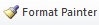 Please visit https://youtu.be/yjdL2n4lZm4 for more detailed instructions.University Requirements:See University General Requirements for Baccalaureate degrees (p. 42)First Year Making Connections CourseSem. Hrs.AGRI 1213, Making Connections in Agriculture3General Education Requirements:Sem. Hrs.See General Education Curriculum for Baccalaureate degrees (p. 78)Students with this major must take the following:MATH 1023, College Algebra or MATH course that requires MATH 1023 as a prerequisite CHEM 1013 AND 1011, General Chemistry I and Labratory OR CHEM 1043 and CHEM 1041, Fundamental Concepts of Chemistry and LabratoryBIOL 1003 AND BIOL 1001, Biological Science and LaboratoryCOMS 1203, Oral Communication (Required Departmental Gen. Ed. Option)35Agriculture Core Courses:Sem. Hrs.(See Beginning of Agriculture Section)24Major Requirements:Sem. Hrs.See emphasis area below.Emphasis Area (Agricultural Systems Technology):Sem. HrsSelect one of the following:AGEC 3013, Agricultural RecordsAGST 3503, Geospatial Data Applications3AGRI 4223, Agriculture and the Environment3AGST 3543, Fundamentals of GIS/GPS3AGST 4003, Modern Irrigation Systems3AGST 4022, Irrigation Technology Tools2AGST 4543, Advanced Geographic Information Systems Understanding Geographic Information Systems3Select one of the following:AGST 4501, Agricultural Decision Analysis ORAGST 4511, Unmanned Aircraft Sytems1AGST 4773, Remote Sensing3AGST 4843, Agricultural Systems Technology Capstone3Select one of the following:BIO 3023, Principles of Ecology ORGEOG 3723, Introduction to Physical Geograph, Weather, and Climate ORGEOG 4113, Water Resources Planning ORGEOG 4633, Climatology3Select one of the following:BIO 1503 AND 1501, Biology of Plants and Laboratory ORGEOL 1003 AND 1001, Environmental Geology and Laboratory ORPHSC 1014, Energy and the Environment ORPHSC 1203 AND 1201, Physical Science and Laboratory ORPHYS 1103 AND 1101, Introduction to Space Science and Laboratory ORPHYS 2054, General Physics I4Select one of the following:CIT 1503, Microcomputer Applications ORCS 1013, Introduction to Computers3GEOG 2613, Introduction to Geography3MATH 1033, Plane Trigonometry OR MATH 1054, Precalculus Mathematics OR any MATH course that requires MATH 1023 or MATH 1054 as a prerequisite3Select two of the following:PSSC 3313, Plant Disease Management ORPSSC 3323, Weeds and Weed Control ORPSSC 4713, Soil Quality Assessment and Interpretation ORPSSC 4804, Principles of Crop Production ORPSSC 4813, Soil Fertility6-7TECH 3803, Electrical Systems3Upper-level elective in AGEC, AGED, AGST, AGRI, GEOG, HORT, PSSC8-9Sub-total58Total Required Hours:120Required Courses:Students must maintain a minimum GPA of 3.0 and a grade of at least a “C” for each course in the minor.Sem. Hrs.AGST 3503, Geospatial Data Applications3AGST 3543, Fundamentals of GIS/GPS3AGST 4003, Modern Irrigation Systems3AGST 4022, Irrigation Technology Tools2AGST 4543, Advanced Geographic Information Systems Understanding Geographic Information Systems3Select one of the following:AGST 4501, Agricultural Decision Analysis ORAGST 4511, Unmanned Aircraft Sytems1AGST 4773, Remote Sensing3Total Required Hours:18University Requirements:See University General Requirements for Baccalaureate degrees (p. 42)First Year Making Connections Course:Sem. Hrs.BIO 1013, Making Connections - Biology3General Education Requirements:Sem. Hrs.See General Education Curriculum for Baccalaureate degrees (p. 78)Students with this major must take the following:MATH 1023 College AlgebraCHEM 1043 AND 1041, Fundamental Concepts of Chemistry and Laboratory OR PHSC 1203 AND 1201, Physical Science and LaboratoryBIO 1503 AND 1501, Biology of Plants and LaboratoryCOMS 1203, Oral Communication (Required Departmental Gen. Ed. Option)35Language Requirement:Sem. Hrs.A student must complete the foreign language requirements before being considered a En- vironmental Studies Major. (Refer to Department of Biological Sciences Foreign Language Requirement).Major Requirements:Sem. Hrs.BIOL 1063, People and the Environment3BIO 1303 AND 1301, Biology of Animals and Laboratory4BIO 3023, Principles of Ecology3BIO 3673, Human Dimensions of Natural Resources3BIO 4613, Conservation Biology3BIO 4643 AND 4641, Environmental Biology and Laboratory3BIO 4203, Biometry3BIO 4021, Biological Seminar1PSSC 2813, Soils3Choose any of the courses below among the five focus areas. Students can choose to stay within one focus area, or may take courses from any focus area depending on interest and career aspirations:Biology FocusBIO 3033, EvolutionBIO 3313 AND 3311, Economic Entomology and Laboratory BIO 4333, Marine BiologyBIO 4373 AND 4371, Animal Ecology and Laboratory BIO 4813, Curation of CollectionsBIO 4823, Natural History Collections Research DesignAgriculture / Sustainability FocusAGRI 4223, Agriculture and the Environment AGRI 4433, Organic Agriculture ProductionCE 3263, Introduction ot Environmental Engineering GEOG 4613, Conservation of Natural Resources HORT 3253, Urban ForestryPSSC 2811, Soils Laboratory PSSC 4813, Soil FertilityRET 3113, Fundamentals and Applications of Renewable Energy RET 4023, Advanced BioenergyRET 4113, Advanced Renewable Energy Systems RET 4123, Energy Conservation and EfficiencyGeospatial FocusAGST 3543, Fundamentals of GIS/GPSAGST 4543, Advanced Geographic Information Systems Understanding Geographic Information Systems AGST 4773, Remote SensingGEOG 3603, World Regional GeographyGEOG 3723, Introduction to Physical Geography, Weather, and ClimateEconomic / Policy / Social FocusCRIM 2043, Community Relations in the Administration of Justice POSC 3503, Principles of Public AdministrationPOSC 3513, Public Budgeting Process POSC 4143, Public Opinion and Public Policy POSC 4503, Public Policy, Politics and PowerPOSC 4513, Disaster Response Operation Management POSC 4523, Public Personnel AdministrationPOSC 4533, Environmental Law and AdministrationCommunication FocusMDIA 4003, Communications Law and Ethics COMS 3243, Principles of Persuasion COMS 3253, Principles of ListeningCOMS 4253, Intercultural Communication COMS 4263, Organizational Communication COMS 4773, Conflict ResolutionSTCM 4023, Public Opinion, Propaganda and the Mass Media STCM 4603, Crisis CommunicationSTCM 2143, Strategic WritingSTCM 3043, Principles of Strategic Communication STCM 3143, Strategic Writing IISTCM 4073, Strategic Communication Law and Ethics STCM 4213, Social Media in Strategic Communication STCM 4503, Seminar in Non Profit Communication STCM 4763, Strategic Communication Campaigns42Sub-total69Electives:Sem. Hrs.Electives13Total Required Hours:120University Requirements:See University General Requirements for Baccalaureate degrees (p. 42)First Year Making Connections Course:Sem. Hrs.BIO 1013, Making Connections - Biology3General Education Requirements:Sem. Hrs.See General Education Curriculum for Baccalaureate degrees (p. 78)Students with this major must take the following:Students with this major must take the following:MATH 2204, Calculus ICHEM 1013 AND 1011, General Chemistry I and Laboratory BIO 1503 AND 1501, Biology of Plants and LaboratoryCOMS 1203, Oral Communication (Required Departmental Gen. Ed. Option)36Language Requirement:Sem. Hrs.A student must complete the foreign language requirements before being considered a En- vironmental Science Major. (Refer to Department of Biological Sciences Foreign Language Requirement).Major Requirements:Sem. Hrs.BIOL 1063, People and the Environment3BIO 1303 AND 1301, Biology of Animals and Laboratory4BIO 2013 AND 2011, Biology of the Cell and Laboratory4BIO 3023, Principles of Ecology3BIO 3673, Human Dimensions of Natural Resources3BIO 4021, Biological Seminar1BIO 4643 AND 4641, Environmental Biology and Laboratory4CHEM 1023 AND 1021, General Chemistry II and Laboratory4CHEM 3103 AND 3101, Organic Chemistry I and Laboratory4CHEM 3113 AND 3111, Organic Chemistry II and Laboratory4MATH 2214, Calculus II4PHYS 2034, University Physics I4PHYS 2044, University Physics II4STAT 3233, Applied Statistics I3Choose any of the courses below among the five focus areas. Students can choose to stay within one focus area, or may take courses from any focus area depending on interest and career aspirations:Biology FocusBIO 3013 AND 3011, Genetices and Laboratory BIO 3033, EvolutionBIO 4104, Microbiology BIO 4333, Marine BiologyBIO 4373 AND 4371, Animal Ecology and Laboratory BIO 4623, Environmental MicrobiologyBIO 4633, Environmental Toxicology Mechanisms and ImpactsChemistry FocusCHEM 3054, Quantitative AnalysisCHEM 3153, Survey of Physical Chemistry CHEM 4043, Environmental Chemistry CHEM 4243, BiochemistryCHEM 4241, Biochemistry LaboratoryAgriculture / Sustainability FocusAGRI 4223, Agriculture and the EnvironmentCE 3263, Introduction ot Environmental Engineering GEOG 4613, Conservation of Natural Resources PSSC 4813, Soil FertilityGeospatial FocusAGST 3543, Fundamentals of GIS/GPSAGST 4543, Advanced Geographic Information Systems Understanding Geographic Information Systems AGST 4773, Remote SensingGEOG 3723, Introduction to Physical Geography, Weather, and ClimateEconomic / Policy / Social FocusECON 4363, Global Environmental Policies GEOG 4113, Water Resource Planning PHIL 4733, Environmental EthicsPOSC 4533, Environmental Law and Administration19Sub-total72Electives:Sem. Hrs.Electives9Total Required Hours:120